GUVERNUL REPUBLICII MOLDOVAH O T Ă R Î R Epentru aprobarea Reglementării tehnice privind echipamentele sub presiune transportabilenr. _____ din _____________________ 2017În conformitate cu prevederile art.18 alin.(1) şi poziţiei 25 din anexa nr.3 la Legea nr.235 din 1 decembrie 2011 privind activităţile de acreditare şi de evaluare a conformităţii (Monitorul Oficial al Republicii Moldova, 2012, nr.46-47,art.136), cu modificările şi completările ulterioare, Legii nr.420-XVI din 22 decembrie 2006 privind activitatea de reglementare tehnică (Monitorul Oficial al Republicii Moldova, 2007, nr.36-38, art.141), cu modificările şi completările ulterioare, şi în scopul realizării Planului naţional de acţiuni pentru implementarea Acordului de Asociere Republica Moldova – Uniunea Europeană în perioada 2014-2016, aprobat prin Hotărîrea Guvernului nr.808 din 7 octombrie 2014 (Monitorul Oficial al Republicii Moldova, 2014, nr.297-309, art.851), cu modificările şi completările ulterioare, GuvernulHOTĂRĂŞTE:1. Se aprobă Reglementarea tehnică privind echipamentele sub presiune transportabile (se anexează).	2. Prezenta hotărîre intră în vigoare la 24 de luni de la data publicării în Monitorul Oficial al Republicii Moldova, cu excepţia punctelor 44, 63, 64, 71, 77, 78, 81, 82, 83, 88, 90, 101, 102, 103, 104, 108 din Reglementarea tehnică privind punerea la dispoziţie pe piaţă a echipamentelor sub presiune, care vor intra în vigoare la data intrării în vigoare a Acordului privind evaluarea conformităţii şi acceptarea produselor industriale (ECA), protocol la Acordul de Asociere dintre Republica Moldova, pe de o parte, şi Uniunea Europeană şi Comunitatea Europeană a Energiei Atomice şi statele membre ale acestora, pe de altă parte.	3. Ministerul Economiei, în termen de 6 luni de la data publicării prezentei hotărîri, va elabora şi va aproba lista standardelor armonizate la Reglementarea tehnică privind echipamentelor sub presiune transportabile.        4. Ministerul Economiei recunoaşte organismele care realizează evaluarea conformităţii echipamentelor sub presiune transportabile destinate pieţei naţionale în conformitate cu procedurile prevăzute la capitolul IV din Reglementarea tehnică privind echipamentelor sub presiune transportabile.5. Cerinţele cu privire la organismele de evaluare a conformităţii notificate se aplică şi organismelor de evaluare a conformităţii recunoscute. La desfăşurarea procedurilor de evaluare a conformităţii organismele de evaluare a conformităţii recunoscute care realizează evaluarea conformităţii echipamentelor sub presiune transportabile vor întocmi certificate de examinare de tip;6. Lista cuprizînd organismele de evaluare a conformităţii recunoscute, sarcinile specifice pentru care acestea au fost recunoscute şi numerele lor de identificare se publică în Monitorul Oficial al Republicii Moldova.        7. Controlul asupra executării prezentei hotărîri se pune în sarcina Ministerului Economiei.PRIM-MINISTRU                                                            Pavel  FILIPContrasemnează:Viceprim-ministru, ministrul economiei                         Octavian  CalmîcViceprim-ministru,ministrul afacerilor externe și integrării europene        Andrei  Galbur        Ministrul justiției                                                               Vladimir  CebotariAnexăAprobatprin Hotărîrea Guvernuluinr.          din              2017REGLEMENTARE TEHNICĂprivind echipamentele sub presiune transportabile	Reglementarea tehnică privind echipamentele sub presiune transportabile transpune parțial Directiva 2010/35/UE a Parlamentului European şi a Consiliului din 16 iunie 2010 privind echipamentele sub presiune transportabile și de abrogare a Directivelor 76/767/CEE, 84/525/CEE, 84/526/CEE, 84/527/CEE și 1999/36/CE ale Consiliului, publicată în Jurnalul Oficial al Uniunii Europene, L 165, 30 iunie 2010, p.1-18. Capitolul IDOMENIUL DE APLICARE	1. Prevederile prezentei Reglementări tehnice stabilește norme detaliate privind echipamentele sub presiune transportabile cu scopul de a îmbunătăți siguranța și de a asigura libera circulație a acestor echipamente pe teritoriul Republicii Moldova. 2. Prevederile prezentei Reglementări tehnice se aplică:a) noilor echipamente sub presiune transportabile, așa cum sunt definite la pct.5 alin.1), care nu poartă marcajele de conformitate, prevăzute de prezenta Reglementare tehnică, în scopul punerii la dispoziție pe piață a echipamentelor respective;b) echipamentelor sub presiune transportabile, așa cum sunt definite la pct.5 alin.1), care poartă marcajele de conformitate prevăzute de prezenta Reglementare tehnică, în scopul inspecțiilor periodice, al inspecțiilor intermediare, al controalelor excepționale și al utilizării acestora; c) echipamentelor sub presiune transportabile, așa cum sunt definite la pct.5 alin.1), care nu poartă marcajele de conformitate prevăzute de prezenta Reglementare tehnică.3. Prezenta Reglementare tehnică nu se aplică echipamentelor sub presiune transportabile care au fost introduse pe piață înainte de data punerii în aplicare a prezentei Reglementări tehnice și care încă nu au făcut obiectul unei evaluări a conformității.4. Prezenta Reglementare tehnică nu se aplică echipamentelor sub presiune transportabile utilizate exclusiv pentru transportul de mărfuri periculoase între statele membre și țări terțe, este autorizat în măsura în care acesta respectă cerințele din anexele A și B la ADR.Capitolul IISecțiunea 1 Definiții5. În sensul prezentei Reglementări tehnice se utilizează noţiunile definite în Legea             nr.235 din 1 decembrie 2011 privind activităţile de acreditare şi de evaluare a conformităţii, Legea nr.420-XVI din 22 decembrie 2006 privind activitatea de reglementare tehnică, Legea nr.7 din 26 februarie 2016 privind supravegherea pieţei în ceea ce priveşte comercializarea produselor nealimentare şi următoarele definiții: 1. echipamente sub presiune transportabile - înseamnă: a) toate recipientele sub presiune, ventilele acestora și alte accesorii, dacă este cazul, așa cum sunt prevăzute în capitolul 6.2 din anexele A și B la ADR;b) cisternele, vehiculele/vagoanele-baterie, containerele pentru gaze cu elemente multiple (CGEM), ventilele acestora și alte accesorii, dacă este cazul, așa cum sunt prevăzute în capitolul 6.8 din anexele A și B la ADR, atunci când echipamentele menționate la literele (a) sau (b) sunt utilizate, în conformitate cu anexele respective, pentru transportul gazelor din clasa 2, cu excepția gazelor sau articolelor al căror cod de clasificare conține cifrele 6 și 7, precum și pentru transportul substanțelor periculoase din alte clase specificate în anexa nr.1 la prezenta Reglementare tehnică.În noțiunea de echipamente sub presiune transportabile sunt incluse buteliile de gaz (Nr. ONU 2037), dar nu și aerosolii (Nr. ONU 1950), recipientele criogenice deschise, buteliile de gaz pentru aparate respiratorii, stingătoarele de incendii (Nr. ONU 1044), echipamentele sub presiune transportabile exceptate în conformitate cu punctul 1.1.3.2 din anexele A și B la ADR și echipamentele sub presiune transportabile exceptate de la normele privind confecționarea și testarea ambalajelor, în conformitate cu dispozițiile speciale de la punctul 3.3 din anexele A și B la ADR;2. ADR – înseamnă Acordul european referitor la transportul rutier internaţional al mărfurilor periculoase, încheiat la Geneva la 30 septembrie 1957, la care Republica Moldova a aderat prin Hotărărea Parlamentului nr.44-XIV din 4 iunie 1998.  3. evaluarea conformității - înseamnă evaluarea și procedura de evaluare a conformității prevăzute în anexele A și B la ADR; 4. inspecții intermediare - înseamnă inspecțiile intermediare și procedurile care guvernează inspecțiile intermediare, după cum se prevede în anexele A și B la ADR; 5. inspecții periodice - înseamnă inspecțiile periodice și procedurile care guvernează inspecțiile periodice, după cum se prevede în anexele A și B la ADR; 6. marcajul ,,pi’’ - înseamnă un marcaj care indică faptul că echipamentele sub presiune transportabile sunt conforme cu cerințele aplicabile de evaluare a conformității prevăzute de prezenta Reglementare tehnică și în anexele A și B la ADR; 7. operator - înseamnă orice persoană fizică sau juridică care utilizează echipamente sub presiune transportabile; 8. proprietar - înseamnă orice persoană fizică sau juridică care deține echipamente sub presiune transportabile;9. utilizare - înseamnă umplerea, depozitarea temporară legată de transport, golirea și reumplerea echipamentelor sub presiune transportabile;10. verificări excepționale - înseamnă verificările excepționale și procedurile care guvernează verificările excepționale, după cum se prevede în anexele A și B la ADR;Secțiunea a 2-aCerințe la fața locului6. Ministerul Economiei stabilește cerințe la fața locului pentru depozitarea pe termen mediu sau lung a echipamentelor sub presiune transportabile sau pentru utilizarea acestora. Capitolul IIIOBLIGAŢIILE AGENŢILOR ECONOMICISecțiunea 1Obligațiile producatorilor7. Atunci cînd introduc pe piață echipamentele lor sub presiune transportabile, producătorii se asigură că ele au fost proiectate, fabricate și documentate în conformitate cu cerințele prevăzute de prezenta Reglementare tehnică și în anexele A și B la ADR.8. În cazul în care, în urma procesului de evaluare a conformității prevăzute de prezenta Reglementare tehnică și în anexele  A și B la ADR, s-a demonstrat conformitatea echipamentelor sub presiune transportabile cu cerințele aplicabile, producătorii aplică marcajul „pi” în conformitate cu pct.53-60 la prezenta Reglementare tehnică.9. Producătorii păstrează documentația tehnică menționată în anexele A și B la ADR. Această documentație se păstrează pe perioada menționată în anexele A și B la ADR. 10. Producătorii care consideră sau au motive să creadă că echipamentele sub presiune transportabile pe care l-a introdus pe piață nu sunt conforme cu anexele A și B la ADR sau cu prezenta Reglementare tehnică, iau de îndată măsurile corective necesare pentru a aduce respectivul echipament în conformitate, pentru a-l retrage sau pentru a-l rechema. Dacă echipamentele sub presiune transportabiele prezintă un risc, producătorii informează imediat în acest sens autoritatea de supraveghere a pieţei, indicînd detaliile, în special cu privire la neconformitate şi la orice măsuri corective luate.11. Producătorii trebuie să documenteze toate neconformitățile și măsurile corective.	12. Producătorii, în urma unei cereri motivate din partea autorități de supraveghere a pieței, furnizează acesteia toate informațiile și documentația necesară, pe suport de hîrtie sau în format electronic, pentru a demonstra conformitatea echipamentului sub presiune transportabile, în limbă de stat. Aceștia cooperează cu autoritatea de supraveghere a pieței, la cererea acesteia cu privire la orice acțiune întreprinsă pentru eliminarea riscurilor prezentate de echipamentele sub presiune transportabile pe care aceștia le-au introdus pe piață.13. Producătorii comunică operatorilor numai informații conforme cu cerințele prevăzute în anexele A și B la ADR și la prezenta Reglementare tehnică.Secțiunea a 2-aReprezentanţii autorizaţi14. Un producător poate împuternici printr-un mandat scris, un reprezentant autorizat. 	15. Obligațiile stabilite la pct.7-8 și obligația de a întocmi documentația tehnică nu fac parte din mandatul reprezentantului autorizat.16. Reprezentantul autorizat îndeplinește sarcinile prevăzute în mandatul primit de la producător. Mandatul permite reprezentantului autorizat să îndeplinească cel puțin următoarele:a) să mențină documentația tehnică la dispoziția autorității de supraveghere a pieței cel puțin pentru perioada prevăzută în anexele A și B la ADR pentru producători.b) să prezinte autorității de supraveghere a pieței, în urma unei cereri motivate din partea acesteia, toate informațiile și documentele necesare pentru a demonstra conformitatea echipamentelor sub presiune transportabile, în limba de stat;c) să coopereze cu autoritatea de supraveghere a pieţei, la cererea acesteia, cu privire la orice acțiune întreprinsă pentru eliminarea riscurilor reprezentate de echipamentele sub presiune transportabile care fac obiectul mandatului reprezentantului autorizat.17. Identitatea și adresa reprezentantului autorizat sînt menționate în certificatul de conformitate menționat în anexele A și B la ADR.	18. Reprezentanții autorizați prezintă operatorilor numai informații care sunt conforme cu cerințele prevăzute în anexele A și B la ADR și cu prezenta Reglementare tehnică.Secțiunea a 3-aObligaţiile importatorilor19. Importatorii introduc pe piață numai echipamente sub presiune transportabile care sunt conforme cu anexele A și B la ADR și cu prezenta Reglementare tehnică.20. Înainte de introducerea pe piață a echipamentelor sub presiune transportabile, importatorii garantează că producătorul a efectuat procedura de evaluare a conformității. Aceștia garantează că producătorul a întocmit documentația tehnică, că echipamentele sub presiune transportabile poartă marcajul ,,pi,, și sînt însoțite de certificatul de conformitate menționate în anexele A și B la ADR. Dacă importatorul consideră sau are motive să creadă că un echipament sub presiune transportabil nu este conform cu anexele A și B la ADR și cu prezenta Reglementare tehnică, acesta nu introduce echipamentele sub presiune transportabile pe piață înainte ca ele să fie aduse în conformitate. Dacă echipamentele sub presiune transportabile prezintă un risc, importatorii informează imediat în acest sens producătorul și autoritatea de supraveghere a pieţei.21. Importatorii indică denumirea lor și adresa la care pot fi contactați fie în certificatul de conformitate menționat în anexele A și B la ADR, fie într-un document anexat la aceasta. Datele de contact sînt comunicate în limba de stat.22. Importatorii se asigură că, atît timp cît echipamentele sub presiune transportabile se află în responsabilitatea lor, condițiile de depozitare sau transport nu periclitează conformitatea acestora cu cerințele menționate în anexele A și B la ADR.23. Importatorii care consideră sau au motive să creadă că un echipament sub presiune transportabil pe care l-au introdus pe piață nu este conform cu anexele A și B la ADR și cu prezenta Reglementare tehnică iau de îndată măsurile corective necesare pentru a aduce respectivile echipament în conformitate, pentru a-l retrage sau pentru a-l rechema, după caz. În plus, în cazul în care echipamentele sub presiune transportabile prezintă un risc, importatorii informează imediat în acest sens producătorului și autoritățile competente din Republica Moldova, indicând detalii, în special cu privire la neconformitate și la orice măsuri corective luate.Importatorii trebuie să documenteze toate neconformitățile și măsurile corective.        24. Importatorii păstrează o copie a documentației tehnice la dispoziția autorităților de supraveghere a pieței, cel puțin pentru perioada prevăzută în anexele A și B la ADR pentru producători, și se asigură că documentația tehnică poate fi pusă la dispoziția acestor autorități, la cerere.25. Importatorii, în urma unei cereri motivate din partea autorități de supraveghere a pieței, furnizează acesteia toate informațiile și documentația necesară, pe suport de hîrtie sau în format electronic, pentru a demonstra conformitatea echipamentului sub presiune transportabile, în limbă de stat. Aceștia cooperează cu autoritatea de supraveghere a pieței, la cererea acesteia cu privire la orice acțiune întreprinsă pentru eliminarea riscurilor prezentate de echipamentele sub presiune transportabile pe care aceștia le-au introdus pe piață.26. Importatorii comunică operatorilor numai informații conforme cu cerințele prevăzute în anexele A și B la ADR și în prezenta Reglementare tehnică.Secțiunea a 4-aObligaţiile distribuitorilor27. Distribuitorii pun la dispoziție pe piața numai echipamente sub presiune transportabile care sunt conforme cu anexele A și B la ADR și cu prezenta Reglementare tehnică. Înainte de a pune la dispoziție pe piață echipamentele sub presiune transportabile, distribuitorii verifică dacă acestea poartă marcajul „pi”, dacă sunt însoțite de certificatul de conformitate și de adresa de contact menționate la pct.21 la prezenta Reglementare tehnică. 	28. Dacă distribuitorul consideră sau are motive să creadă că echipamentele sub presiune transportabile nu este conform cu cerințele prevăzute în anexele A și B la ADR și cu prezenta Reglementare tehnică, acesta nu poate pune la dispoziție pe piață echipamentele respective înainte ca ele să fie aduse în conformitate. Mai mult, atunci când echipamentele sub presiune transportabile prezintă un risc, distribuitorul informează producătorul sau importatorul în acest sens, precum și autoritățile de supraveghere a pieței.29. Distribuitorii se asigură că, atăt timp căt echipamentele sub presiune transportabile se află în responsabilitatea lor, condițiile de depozitare sau transport nu periclitează conformitatea sa cu cerințele prevăzute în anexele A și B la ADR și cu prezenta Reglementare tehnică.30. Distribuitorii care consideră sau au motive să creadă că echipamentul sub presiune transportabile pe care l-au pus la dispoziție pe piață nu este conform cu anexele A și B la ADR și cu prezenta Reglementare tehnică se asigură că sînt luate măsurile corective necesare pentru a aduce respectivul echipament în conformitate, pentru a-l retrage sau pentru a-l rechema, după caz. În plus, în cazul în care echipamentele sub presiune transportabile prezintă un risc, distribuitorii informează imediat în acest sens producătorul, importatorul și autoritatea de supraveghere a pieţei, oferind informații detaliate, în special cu privire la neconformitate și la orice măsuri corective luate.Distribuitorii trebuie să documenteze toate neconformitățile și măsurile corective.31. Distribuitorii, în urma unei cereri motivate din partea autorității de supraveghere a pieţei, furnizează acesteia toate informațiile și documentația necesară pe suport de hîrtie sau în format electronic, pentru a demonstra conformitatea echipamentelor sub presiune transportabile în limba de stat. Aceștia cooperează cu autoritatea de supraveghere a pieţei, la cererea acesteia, cu privire la orice acțiune întreprinsă pentru eliminarea riscurilor prezentate de echipamentele sub presiune transportabile pe care l-au pus la dispoziție pe piață.32. Distribuitorii comunică operatorilor numai informații conforme cu cerințele prevăzute în anexele A și B la ADR și în prezenta Reglementare tehnică.Secțiunea a 5-aObligațiile proprietarilor33. Dacă proprietarul consideră sau are motive să creadă că echipamentele sub presiune transportabile nu sunt conforme cu anexele A și B la ADR și cu cerințele privind inspecțiile periodice, și cu prezenta Reglementare tehnică, acesta nu poate pune la dispoziție pe piață echipamentele respective înainte ca ele să fie aduse în conformitate. În plus, atunci când echipamentele sub presiune transportabile prezintă un risc, proprietarul informează producătorul, importatorul și distribuitorul în acest sens, precum și autoritățile de supraveghere a pieței.Proprietarul trebuie să documenteze toate neconformitățile și măsurile corective.34. Proprietarii se asigură că, atît timp cît echipamentele sub presiune transportabile se află în responsabilitatea lor, condițiile de depozitare sau transport nu periclitează conformitatea sa cu cerințele prevăzute în anexele A și B la ADR.35. Proprietarii comunică operatorilor numai informații conforme cu cerințele prevăzute în anexele A și B la ADR și în prezenta Reglementare tehnică.36. Obligațiile proprietarilor nu se aplică persoanelor private care intenționează să folosească sau folosesc echipamentele sub presiune transportabile pentru uz personal, pentru uz casnic sau pentru activități de agrement sau sportive.Secțiunea a 6-aObligațiile operatorilor37. Operatorii utilizează numai echipamente sub presiune transportabile care sunt conforme cu anexele A și B la ADR și cu prezenta Reglementare tehnică.38. În cazul în care echipamentele sub presiune transportabile prezintă un risc, operatorul comunică acest lucru atât proprietarului, cât și autorităților de supraveghere a pieței.Secțiunea a 7-aSituaţiile în care obligaţiile producătorilor se aplicăimportatorilor şi distribuitorilor39. Un importator sau un distribuitor este considerat producător în sensul prezentei Reglementări tehnice şi este supus obligaţiilor ce revin producătorului în temeiul pct.7-13 atunci cînd introduce pe piaţă echipamente sub presiune transportabile sub denumirea sau marca sa sau modifică echipamente sub presiune transportabile deja introduse pe piaţă într-o manieră care poate afecta conformitatea cu cerinţele prezentei Reglementări tehnice. Secțiunea a 8-aIdentificarea agenților economici40.  Agenții economici transmit, la cerere, către autoritatea de supraveghere a pieței datele de identificare ale: a) oricărui agent economic care le-a furnizat echipamente sub presiune transportabile;b) oricărui agent economic căruia i-au furnizat echipamente sub presiune transportabile.41. Agenţii economici trebuie să poată prezenta informaţiile prevăzute la pct.40 pentru o perioadă de 10 ani după ce le-au fost furnizate echipamentele sub presiune transportabile şi pentru o perioadă de 10 ani după ce au furnizat echipamentele sub presiune transportabile. Capitolul IV               CONFORMITATEA ECHIPAMENTELOR SUB PRESIUNE TRANSPORTABILESecțiunea 1Conformitatea echipamentelor sub presiune transportabile și evaluarea conformității42. Echipamentele sub presiune transportabile menționate la pct.2 lit.a) trebuie să îndeplinească cerințele pertinente privind evaluarea conformității, inspecțiile periodice, inspecțiile intermediare și verificările excepționale, prevăzute în anexele A și B la ADR și în cap.IV și V la prezenta prezenta Reglementare tehnică.43. Echipamentele sub presiune transportabile menționate la pct.2 lit.b) trebuie să respecte specificațiile pe baza cărora au fost fabricate. Echipamentele respective trebuie să facă obiectul unor inspecții periodice, al unor inspecții intermediare și al unor verificări excepționale în conformitate cu anexele A și B la ADR și să se conformeze cerințelor prevăzute în cap.IV și V la prezenta Reglementare tehnică.44. Certificatele de examinare de tip/omologare, certificatele sau rapoartele de inspecție periodice, inspecție intermediare și verificările excepționale, emise de un organism notificat, sunt valabile pe teritoriul Republicii Moldova și în statele membre.Părțile demontabile ale echipamentelor sub presiune transportabile reîncărcabile pot face obiectul unei evaluări separate a conformității.Secțiunea a 2-aEvaluarea conformității        45. Evaluarea conformității echipamentelor sub presiune transportabile menționate la pct.2 lit.c), fabricate și puse în funcțiune înainte de data punerii în aplicare a prezentei Reglementări tehnice, se efectuează în conformitate cu procedura de evaluare a conformității prevăzută în anexa nr.3 din prezenta Reglementare tehnică.  	Marcajul „pi” se aplică în conformitate cu anexa nr.3 din prezenta Reglementare tehnică.Secțiunea a 3-aPrincipiile generale ale marcajului „pi”        46. Marcajul „pi” se aplică numai de către producător sau de reprezentantul său autorizat, în cazul evaluării conformității, așa cum se prevede în anexa nr.3 din prezenta Reglementare tehnică.47. Marcajul „pi” se aplică numai echipamentelor sub presiune transportabile care:îndeplinesc cerințele de evaluare a conformității prevăzute în anexele A și B la ADR și din prezenta Reglementare tehnică sau; îndeplinesc cerințele de evaluare a conformității menționate la pct.45 la prezenta Reglementare tehnică.48. Marcajul „pi” se aplică numai pentru echipamentele sub presiune transportabile.49. Prin faptul că aplică sau dispune aplicarea marcajului „pi”, producătorul arată că își asumă responsabilitatea pentru conformitatea echipamentelor sub presiune transportabile cu toate cerințele aplicabile prevăzute în anexele A și B la ADR și la prezenta Reglementare tehnică.50. În sensul prezentei Reglementări tehnice, marcajul „pi” este singurul marcaj care atestă conformitatea echipamentelor sub presiune transportabile cu cerințele menționate în anexele A și B la ADR și la prezenta Reglementare tehnică.51. Este interzisă aplicarea pe echipamentele sub presiune transportabile a mărcilor, semnelor și inscripțiilor care pot induce în eroare părțile terțe în ceea ce privește semnificația sau forma marcajului „pi” sau ambele. Se pot aplica și alte marcaje pe echipamentele sub presiune transportabile, cu condiția să nu afecteze vizibilitatea, lizibilitatea și semnificația marcajului „pi”.52. Marcajul „pi” se aplică și părților demontabile cu funcție directă de siguranță ale echipamentelor sub presiune transportabile reîncărcabile.Secțiunea a 4-aNorme și condiții privind aplicarea marcajului „pi”53. Marcajul „pi” constă în inițialele având următoarea formă: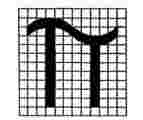 54. Înălțimea minimă a marcajului „pi” este de 5 mm. Pentru echipamentele sub presiune transportabile cu diametrul mai mic sau egal cu 140 mm, înălțimea minimă a marcajului este de 2,5 mm.55. Trebuie respectate proporțiile date în desenul gradat de la pct.53 la prezenta Reglementare tehnică. Graficul nu face parte din marcaj.56. Marcajul „pi” se aplică în mod vizibil, lizibil și indelebil pe echipamentele sub presiune transportabile sau plăcuțelor cu datele tehnice ale acestora, precum și părților demontabile cu funcție directă de siguranță ale echipamentelor sub presiune transportabile reîncărcabile.57. Marcajul „pi” se aplică înainte de introducerea pe piață a noilor echipamentelor sub presiune transportabile sau a părților demontabile cu funcție directă de siguranță ale echipamentelor sub presiune transportabile reîncărcabile.58. Marcajul „pi” este urmat de numărul de identificare al organismului notificat implicat în inspecțiile și testările inițiale.Numărul de identificare al organismului notificat este aplicat chiar de către organismul notificat sau, conform instrucțiunilor acestuia, de către producător.59. Marcajul care indică data inspecției periodice sau a inspecției intermediare, trebuie să fie însoțit de numărul de identificare al organismului notificat responsabil cu efectuarea inspecției periodice.60. În cazul buteliilor de gaze din oțel fără sudură, din oțel nealiat sudate și din aluminiu nealiat și din aliaj de aluminiu fără sudură, ne reglementate anterior, care nu poartă marcajul „pi”, atunci când se efectuează prima inspecție periodică în conformitate cu cerințele prezentei Reglementări tehnice, numărul de identificare al organismului notificat responsabil este precedat de marcajul „pi”.Secțiunea a 5-aLibera circulație a echipamentelor sub presiune transportabile61. Fără a aduce atingere procedurilor de salvgardare prevăzute la pct.94-105 la prezenta Reglementare tehnică și cu prevederile actelor legislative aplicabile nu poate fi interzisă, restricționată sau împiedicată libera circulație și punerea la dispoziție pe piață și utilizarea echipamentelor sub presiune transportabile care respectă prevederile prezentei Reglementări tehnice.CAPITOLUL VAUTORITĂȚILE DE NOTIFICARE ȘI ORGANISMELE NOTIFICATESecțiunea 1Autoritățile de notificare62. Ministerul Economiei este autoritatea de notificare responsabilă pentru instituirea şi îndeplinirea procedurilor necesare pentru evaluarea şi notificarea organismelor de evaluare a conformităţii acreditate şi pentru monitorizarea organismelor notificate. 63. Ministerul Economiei informează Comisia Europeană în legătură cu procedurile de evaluare şi notificarea organismelor de evaluare a conformităţii şi de monitorizare a organismelor notificate, precum şi în legătură cu orice modificări ale acestora.64. Ministerul Economiei îşi asumă întreaga răspundere pentru sarcinile îndeplinite de organismul de evaluare a conformităţii.Secțiunea a 2-aCerințe privind autoritățile de notificare65. Ministerul Economiei va exclude şi va declara conform prevederilor legale orice conflict de interese cu organismele notificate.66. Ministerul Economiei funcționează în așa fel încât să garanteze obiectivitatea și imparțialitatea activităților sale.67. Ministerul Economiei asigură luarea fiecărei decizii cu privire la notificarea organismului de notificare de persoanele competente, altele decît cele care au efectuat evaluarea. 68. Ministerul Economiei nu oferă și nu prestează activități pe care le prestează organismele notificate și nici servicii de consultanță în condiții comerciale sau concurențiale.69. Ministerul Economiei garantează confidențialitatea informațiilor obținute.70. Ministerul Economiei are la dispoziție personal competent suficient în vederea îndeplinirii corespunzătoare a sarcinilor sale.Secțiunea a 3-aObligația de informare a autorităților de notificare71. Ministerul Economiei informează Comisia Europeană în legătură cu procedurile lor de evaluare și notificare a organismelor de evaluare a conformității și de monitorizare a organismelor notificate, a organismelor de evaluare a conformității în legătură cu orice modificări ale acestora.Comisia Europeană pune la dispoziția publicului informațiile respective.Secțiunea a 4-aCerințe cu privire la organismele notificate 72. În scopul notificării, un organism de evaluare a conformităţii trebuie să îndeplinească cerinţele prevăzute în standardele de referinţă aplicabile acestora, care se confirmă prin acreditare în condiţiile Legii nr.235 din 1 decembrie 2011 privind activităţile de acreditare şi de evaluare a conformităţii. 73. Organismul de evaluare a conformității trebuie să fie înființat conform cadrului legal în vigoare și are personalitate juridică.74. Organismele de evaluare a conformității participă sau se asigură că personalul lor responsabil de îndeplinirea sarcinilor de evaluare a conformității este informat în legătură cu activitățile de standardizare relevante. Secțiunea a 5-aCererea de notificare75. În scopul notificării pentru activitate în domeniul reglementat, organismul de evaluare a conformităţii depune o cerere de notificare la Organismul Naţional de Acreditare. 76. Cererea este însoțită de o descriere a următoarelor aspecte:a) activitățile legate de evaluarea conformității, de inspecțiile periodice, de inspecțiile intermediare și de verificările excepționale;b) procedurile legate de activitățile menționate la litera a);c) echipamentele sub presiune transportabile despre care organismul susține că sunt de competența sa;d) un certificat de acreditare, eliberat de organismul național de acreditare care să ateste că organismul de evaluare a conformității satisface cerințele aplicabile acestora stabilite la prezenta Reglementare tehnică.Secțiunea a 6-aProcedura de notificare77. Ministerul Economiei notifica numai organismele de evaluare a conformității care au îndeplinit toate cerinţele aplicabile acestora, stabilite la prezenta Reglementare tehnică.78. Ministerul Economiei notifică Comisia Europeană, folosind instrumentul de notificare electronică dezvoltat și gestionat de Comisia Europeană.79. Notificarea include detalii complete prevăzute în pct.76 la prezenta Reglementare tehnică. 80. Organismul în cauză poate îndeplini activitățile unui organism notificat numai dacă Comisia Europeană nu au ridicat obiecții în termen de două săptămîni de la notificare.Numai un astfel de organism se consideră a fi un organism notificat în sensul prezentei Reglementări tehnice.81. Ministerul Economiei notifică Comisiei Europeane orice modificări ulterioare relevante aduse notificării.Secțiunea a 7-aNumerele de identificare și listele organismelor notificate82. Ministerul Economiei notifică Comisiei Europeane organismele notificate. Comisia Europeană atribuie un număr de identificare organismului notificat.83. Comisia Europeană pune la dispoziția publicului lista organismelor notificate, inclusiv numerele de identificare care le-au fost alocate, precum și activitățile pentru care acestea au fost notificate.Comisia Europeană asigură actualizarea listei.Secțiunea a 8-aModificări ale notificărilor84. În cazul în care Ministerul Economiei a constatat sau a fost informat că un organism notificat nu mai respectă cerințele prevăzute la pct.72-74 sau că acesta nu își îndeplinește obligațiile, Ministerul Economiei restricționează, suspendă sau retrage notificarea, în funcție de gravitatea încălcării cerințelor sau a neîndeplinirii obligațiilor. 85. În caz de restricţionare, suspendare sau retragere a notificării sau în cazul în care organismul notificat şi-a încetat activitatea, Ministerul Economiei ia măsurile adecvate pentru a se asigura că dosarele organismului respectiv sunt fie prelucrate de un alt organism notificat, fie sunt puse la dispoziţia autorităţii de supraveghere a pieţei, la cererea acestuia.86. În situaţia în care organismul de evaluare a conformităţii notificat şi-a încetat activitatea, acesta va asigura predarea către un alt organism notificat din domeniu a documentelor şi a înregistrărilor privind evaluările realizate ori în curs de realizare din perioada în care a fost recunoscut, informînd Ministerul Economiei în legătură cu aceasta, sau le va pune la dispoziţia Ministerului Economiei şi a autorităţii de supraveghere a pieţei, la cererea acestora.Secțiunea a 9-a                   Contestarea competenței organismelor notificate87. Ministerul Economiei examinează toate cazurile cu privire la care are îndoieli sau cu privire la care i se atrage atenția asupra unor îndoieli privind competența unui organism notificat sau privind îndeplinirea cerințelor și responsabilităților care îi revin.88. Ministerul Economiei prezintă Comisiei Europene, la cerere, toate informaţiile referitoare la temeiul notificării sau la menţinerea competenţei organismului notificat în cauză.89. Ministerul Economiei asigură respectarea confidenţialităţii informaţiilor în cazurile în care acest lucru este necesar pentru a proteja secretele comerciale şi/sau datele cu caracter personal în conformitate cu Legea nr.7 din 26 februarie 2016  privind supravegherea pieţei în ceea ce priveşte comercializarea produselor nealimentare. 90. În cazul în care Comisia Europeană constată că un organism notificat nu respectă cerinţele pentru a fi notificat, aceasta adoptă un act de punere în aplicare prin care solicită Ministerului Economiei să ia măsurile corective necesare în conformitate cu Legea nr.235 din 01 decembrie 2016 privind activităţile de acreditare şi de evaluare a conformităţii, inclusiv retragerea notificării, dacă este necesar.Secțiunea a 10-aObligații operaționale ale organismelor notificate91. Organismele notificate efectuează evaluări ale conformităţii, inspecții periodice, inspecții intermediare și verificări excepționale în conformitate cu termenii notificării acestora și cu procedurile prevăzute în anexele A și B la ADR, precum și  în conformitate cu anexa nr.3 la prezenta Reglementare tehnică.Secțiunea a 11-aObligaţiile de informare organismelor notificate92. Organismele notificate informează Ministerul Economiei în legătură cu:a) orice refuz, restricţie, suspendare sau retragere a certificatelor;b) orice circumstanţe care afectează domeniul de aplicare și condiţiile notificării;c) orice cerere de informare cu privire la activităţile de evaluare a conformităţii primită de la autoritatea de supraveghere a pieţei;d) la cerere, activitățile de evaluare a conformităţii realizate în limita domeniului de aplicare al notificării și orice altă activitate realizată, inclusiv activitățile și subcontractările transfrontaliere.93. Organismele notificate în conformitate cu prezenta Reglementare tehnică oferă celorlalte organisme notificate, care îndeplinesc activităţi similare de evaluare a conformităţii, de inspecții periodice, de inspecții intermediare și de verificări excepționale, vizînd aceleaşi echipamente sub presiune transportabile, informaţii relevante cu privire la aspecte legate de rezultatele negative ale evaluărilor conformităţii şi, la cerere, de rezultatele pozitive ale evaluărilor conformităţii.Capitolul VIPROCEDURI DE SALVGARDARESecţiunea 1Procedura aplicabilă echipamentelor sub presiune transportabile care prezintă un risc la nivel național94. Supravegherea pieţei şi controlul echipamentelor sub presiune transportabile care sînt plasate pe piaţă se efectuează în conformitate cu legislaţia în vigoare privind supravegherea pieţei.95. Autoritatea de supraveghere a pieței (în continuare - autoritatea de supraveghere a pieței) este Agenția pentru Supraveghere Tehnică.96. În cazul în care autoritatea de supraveghere a pieței depistează în cadrul controlului că echipamentele sub presiune transportabile care cad sub incidența prezentei Reglementări tehnice prezintă un risc pentru sănătatea sau securitatea persoanelor sau pentru alte aspecte ale protecției interesului public, acestea efectuează o evaluare cu privire la echipamentele sub presiune transportabile în cauză, acoperind toate cerințele relevante stabilite la prezenta Reglementare tehnică. Agenții economici implicați cooperează cu autoritățile de supraveghere a pieței, inclusiv să permită accesul acestora în incintele lor și să le furnizeze eșantioane, în acest scop.97. În cazul în care, pe parcursul evaluării menționate, autoritatea de supraveghere a pieței constată că echipamentele sub presiune transportabile nu sînt conforme cu cerințele stabilite la prezenta Reglementare tehnică și anexele A și B la ADR, acestea solicită de îndată agentul economic relevant să întreprindă toate măsurile corective adecvate pentru a aduce echipamentele în conformitate cu acele cerințe sau să retragă echipamentele de pe piață sau să îl recheme în decursul unei perioade rezonabile, proporționale cu natura riscului, stabilită de către autoritatea de supraveghere a pieței.Autoritatea de supraveghere a pieţei informează organismul notificat relevant.98. În cazul în care autoritatea de supraveghere a pieței consideră că neconformitatea nu se limitează la teritoriul lor național, aceasta informează Ministerul Economiei cu privire la rezultatele evaluării și la acțiunile pe care le-au solicitat din partea agentului economic.99. Agentul economic se asigură că sînt întreprinse toate măsurile corective adecvate pentru toate echipamentele sub presiune transportabile pe care acesta le-a pus la dispoziție pe piață.100. În cazul în care agentul economic relevant nu întreprinde măsurile corective în perioada menționată la pct.97 la prezenta Reglementare tehnică, autoritatea de supraveghere a pieței ia toate măsurile provizorii corespunzătoare pentru a interzice sau a restrînge punerea la dispoziție a echipamentelor sub presiune pe piață ori pentru a retrage sau rechema echipamentele respective de pe piață.101. Ministerul Economiei, la propunerea autorității de supraveghere a pieței, informează de îndată Comisia Europeană cu privire la astfel de măsuri.102. Informațiile menționate la pct.100-101 la prezenta Reglementare tehnică  includ toate detaliile disponibile, în special cu privire la datele necesare pentru identificarea echipamentelor sub presiune transportabile neconforme, originea acestora, natura neconformității invocate și riscul implicat, natura și durata măsurilor naționale luate, precum și argumentele prezentate de agentul economic relevant. Autoritatea de supraveghere a pieței indică, în special, dacă neconformitatea se datorează uneia dintre următoarele situații:a) echipamentele sub presiune transportabile nu îndeplinesc cerințele cu privire la sănătatea sau la siguranța persoanelor sau la alte aspecte ale protecției interesului public; saub) există deficiențe ale standardelor armonizate care conferă prezumția de conformitate.103. Ministerul Economiei informează Comisia Europeană cu privire la măsurile adoptate şi oferă informaţiile suplimentare referitoare la neconformitatea echipamentelor în cauză aflate la dispoziţia sa şi referitoare la obiecţiile la acestea, în caz de dezacord cu măsura naţională adoptată.104. În cazul în care, în termen de 2 luni de la primirea informaţiilor menţionate la pct.99 -100 la prezenta Reglementare tehnică, Comisia Europeană nu a ridicat obiecţii cu privire la măsura provizorie luată de Ministerul Economiei, măsura este considerată justificată.       105. Ministerul Economiei se asigură că se iau măsurile restrictive corespunzătoare în ceea ce privește echipamentele sub presiune transportabile vizate, precum retragerea fără întârziere a acestora de pe piață.Secţiunea a 2-aEchipamentele sub presiune transportabile conforme care prezintă un risc pentru sănătate și siguranță106. În cazul în care, în urma efectuării unei evaluări în conformitate cu pct.96-97 la prezenta Reglementare tehnică, se constată că echipamentele sub presiune transportabile deşi este în conformitate cu prezenta Reglementare tehnică, acestea prezintă un risc pentru sănătatea și siguranța persoanelor sau pentru alte aspecte ale protecției interesului public, autoritatea de supraveghere a pieţei solicită agentului economic relevant să ia toate măsurile corespunzătoare pentru a se asigura că echipamentele sub presiune transportabile în cauză, în momentul introducerii pe piaţă, nu mai prezintă respectivul risc sau pentru            a-l retrage sau a-l rechema într-un termen rezonabil, proporţional cu natura riscului.107. Agentul economic garantează că sînt întreprinse măsuri corective cu privire la toate echipamentele sub presiune transportabile vizate pe care le-a pus la dispoziţie pe piaţă.108. Ministerul Economiei informează îndată Comisia Europeană. Informaţiile includ toate detaliile disponibile, în special datele necesare pentru a identifica echipamentele sub presiune transportabile, originea şi lanţul de furnizare aferent echipamentelor sub presiune transportabil, natura riscului implicat, natura şi durata măsurilor naţionale luate.Secțiunea a 3-aNeconformitatea formală109. Fără a aduce atingere pct.94-105, autoritatea de supraveghere a pieţei solicită agentului economic să remedieze neconformităţile respective în cazul în care constată una dintre următoarele situaţii:a) marcajul „pi” a fost aplicat prin încălcarea pct.42-60 din prezenta Reglementare tehnică; b) marcajul „pi” nu a fost aplicat;c) documentația tehnică nu este disponibilă sau este incompletă;d) cerințele prevăzute în anexele la A și B la ADR și în prezenta Reglementare tehnică;110. Dacă neconformitatea menționată la pct.109 se menține, autoritatea de supraveghere a pieţei ia toate măsurile adecvate pentru a restricționa sau a interzice punerea la dispoziție pe piață a echipamentelor sub presiune transportabile în cauză ori pentru a se asigura că acesta este rechemat sau retras de pe piață.Capitolul VIIDISPOZIȚII FINALERecunoașterea echivalenței111. Certificatele de aprobare de model (CEE) pentru echipamentele sub presiune transportabile, eliberate pentru buteliile de gaze din oțel fără sudură,  din aluminiu nealiat și din aliaj de aluminiu fără sudură și din oțel nealiat sudate,  și certificatele de examinare CE a proiectului eliberate pentru echipamentele sub presiune transportabile sunt recunoscute ca fiind echivalente cu certificatele de omologare prevăzute în anexele la A și B la ADR și fac obiectul dispozițiilor privind perioada de timp limitată de recunoaștere a omologărilor de tip stabilite în respectivele anexe.112. Se pot utiliza în continuare ventilele și alte accesorii având funcție de siguranță directă în echipamentele sub presiune transportabile, în special ventilele de siguranță, ventilele de umplere și golire și ventilele buteliilor, sunt supuse unei procedurii de evaluare a conformității, cel puțin la fel de severă ca cea aplicată recipientelor și rezervoarelor la care sunt montate și care poartă marcajul CE prevăzut de Hotărârea Guvernului nr.1333 din 14 decembrie 2016 pentru aprobarea Reglementării tehnice privind punerea la dispoziție pe piaţă a echipamentelor sub presiune.Anexa nr.1                                                                      la Reglementarea tehnică privind aprobarea                                                                         Reglementării tehnice privind echipamentele                                            sub presiune transportabileLista mărfurilor periculoase, altele decât cele din clasa 2Anexa nr.2                                                                      la Reglementarea tehnică privind aprobarea                                                                         Reglementării tehnice privind echipamentele                                            sub presiune transportabileDISPOZIȚII TRANZITORII1. Republica Moldova menține dispozițiile de drept intern privind dispozitivele prevăzute pentru conectarea la alte echipamente și codurile de culoare aplicabile echipamentelor sub presiune transportabile până la data la care se adaugă standardele armonizate utilizare la anexele la A și B la ADR.  2. Republica Moldova în care temperatura mediului înconjurător coboară periodic sub –20 oC poate impune standarde mai stricte în ceea ce privește temperatura de funcționare a materialelor folosite la echipamentele sub presiune transportabile utilizate în transportul național de mărfuri periculoase, până la includerea în anexele la A și B la ADR a dispozițiilor privind temperaturile de referință corespunzătoare pentru anumite zone climatice.În acest caz, în cadrul marcajului „pi” aplicat pe echipamentele sub presiune transportabile, inclusiv pe părțile demontabile cu funcție directă de siguranță, numărul de identificare al organismului notificat trebuie să fie urmat de mențiunea – 40 °C sau de alt marcaj pertinent aprobat de autoritatea competentă.Anexa nr.3                                                                      la Reglementarea tehnică privind aprobarea                                                                         Reglementării tehnice privind echipamentele                                            sub presiune transportabileNumărul ONUClasaSubstanțe periculoase10516.1ACID CIANHIDRIC, STABILIZATcare conține mai puțin de 3 % apă10528ACID FLUORHIDRIC, ANHIDRU17455.1PENTAFLUORURĂ DE BROMCu excepția transportului în cisterne17465.1TRIFLUORURĂ DE BROMcu excepția transportului în cisterne17908ACID FLUORHIDRICcu peste 85 % fluorură de hidrogen24955.1PENTAFLUORURĂ DE IODcu excepția transportului în cisternePROCEDURA DE EVALUARE A CONFORMITĂȚII       1.   În prezenta anexă se stabilește metoda de garantare a conformității echipamentelor sub presiune transportabile menționate la pct.2 lit.c) din Reglementarea tehnică, fabricate și puse în funcțiune înainte de data punerii în aplicare a prezentei Reglementări tehnice, cu dispozițiile corespunzătoare din anexele la A și B la ADR, aplicabile în momentul evaluării.2.   Proprietarul sau operatorul trebuie să pună la dispoziția unui organism notificat care se conformează standardului SM SR EN ISO/CEI 17020 tip A, notificat pentru evaluarea conformității, informațiile cu privire la echipamentele sub presiune transportabile care permit organismului respectiv să le identifice cu precizie (origine, norme de proiectare și, în plus, pentru buteliile cu acetilenă, detalii cu privire la materialul poros). Informațiile trebuie să includă, restricțiile de utilizare prescrise și notele cu privire la eventualele deteriorări sau la eventualele reparații efectuate.3.   Organismul notificat de tip A, notificat pentru evaluarea conformității, verifică dacă echipamentele sub presiune transportabile prezintă cel puțin același nivel de siguranță ca și echipamentele sub presiune transportabile menționate în anexele la A și B la ADR. Verificarea se efectuează pe baza informațiilor prezentate în conformitate cu pct.2 din prezenta anexă și, dacă este cazul, pe baza unor inspecții suplimentare.4.   În cazul în care rezultatele evaluărilor prevăzute la pct.3 din prezenta anexă sunt satisfăcătoare, echipamentele sub presiune transportabile fac obiectul inspecțiilor periodice prevăzute în anexele la A și B la ADR. Dacă sunt îndeplinite cerințele inspecțiilor periodice în cauză, organismul notificat responsabil cu inspecțiile aplică marcajul „pi” sau marcajul se aplică sub supravegherea sa în conformitate cu pct.46-51 din prezenta Reglementare tehnică. Marcajul „pi” este urmat de numărul de identificare al organismului notificat responsabil de inspecțiile periodice. Organismul notificat responsabil de inspecțiile periodice eliberează un certificat de evaluare în conformitate cu dispozițiile de la pct.6 din prezenta anexă.5.   În cazul în care recipientele sub presiune au fost fabricate în serie, se autorizează un organism notificat pentru inspecțiile periodice ale recipientelor sub presiune transportabile relevante să realizeze evaluarea conformității unor recipiente sub presiune individuale, inclusiv a ventilelor acestora și a altor accesorii utilizate pentru transport, cu condiția ca un organism notificat de tip A responsabil de evaluarea conformității să fi realizat evaluarea conformității de tip în conformitate cu pct.3 din prezenta anexă și să fi emis un certificat de evaluare a tipului. Marcajul „pi” este urmat de numărul de identificare al organismului notificat responsabil de inspecțiile periodice.6. În toate cazurile, certificatul de evaluare se eliberează de către organismul notificat responsabil de inspecțiile periodice și conține cel puțin următoarele informații:a) numărul de identificare al organismului notificat care eliberează certificatul, și dacă acesta este diferit, numărul de identificare al organismului notificat de tip A responsabil cu evaluarea conformității în conformitate cu cerințele de la pct.3 din prezenta anexă;b) denumirea și adresa proprietarului sau operatorului menționat la pct.2 din prezenta anexă; c) datele de identificare ale certificatului de evaluare de tip, în cazul aplicării procedurii de la pct.5 din prezenta anexă;d) datele de identificare ale echipamentelor sub presiune transportabile cărora li s-a aplicat marcajul „pi”, inclusiv, cel puțin, numărul sau numerele de serie; șie) data eliberării.7. Se eliberează un certificat de evaluare de tip.În cazul în care se aplică procedura descrisă la pct.5 din prezenta anexă, certificatul de evaluare de tip se eliberează de către organismul de tip A responsabil cu evaluarea conformității și conține cel puțin următoarele informații:numărul de identificare al organismului notificat care eliberează certificatul;denumirea și adresa producătorului și ale deținătorului certificatului de omologare inițial pentru echipamentele sub presiune transportabile aflate în curs de evaluare, în cazul în care deținătorul nu este aceeași persoană cu producătorul;datele de identificare ale echipamentelor sub presiune transportabile care aparțin seriei respective;data eliberării; șimențiunea: prezentul certificat nu autorizează producerea de echipamente sub presiune transportabile sau de părți ale acestora.8. Prin faptul că aplică sau dispune aplicarea marcajului „pi”, proprietarul sau operatorul arată că își asumă responsabilitatea pentru conformitatea echipamentelor sub presiune transportabile cu toate cerințele prevăzute la prezenta Reglementare tehnică și din anexele la A și B la ADR aplicabile în momentul evaluării.9. Se ține seama de cerințele pct.2 din anexa nr.2 la prezenta Reglementare tehnică și se aplică, de asemenea, marcajul referitor la temperatura scăzută prevăzută din prezenta anexă.